De mars: Voettocht van een groep mensen die door iemand wordt aangevoerd.De stoet: Mensen die zich plechtig voortbewegen, bijv. een rouwstoet.De optocht: Mensen die in een rij over straat lopen voor bijv. een feest, carnaval.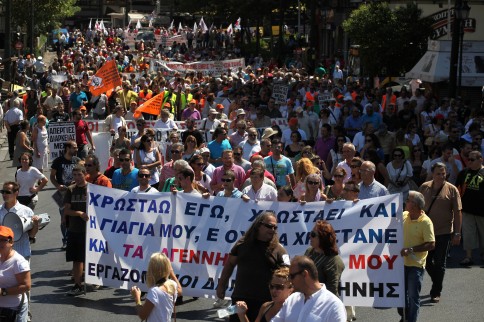 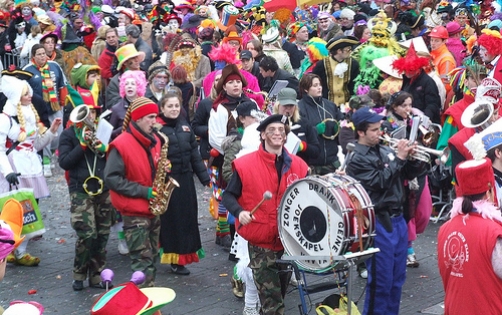 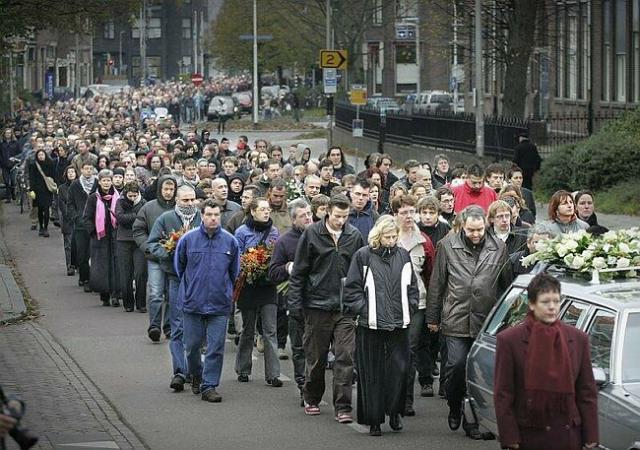 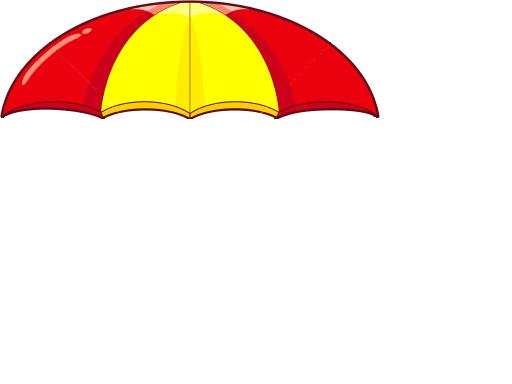 